20 СЕНТЯБРЯ 2022 г.«ПДД знай! ПДД соблюдай!»20 сентября прошёл единый день БДД. Дети просмотрели отрывок из мультфильма «Доктор Айболит» и ответили на вопрос «Почему зайчик попал под трамвайчик?». Соревновались в мастерстве езды по дороге на машинках, совершенствовали умение переходить перекрёсток по пешеходному переходу, вспоминали правила дорожного движения.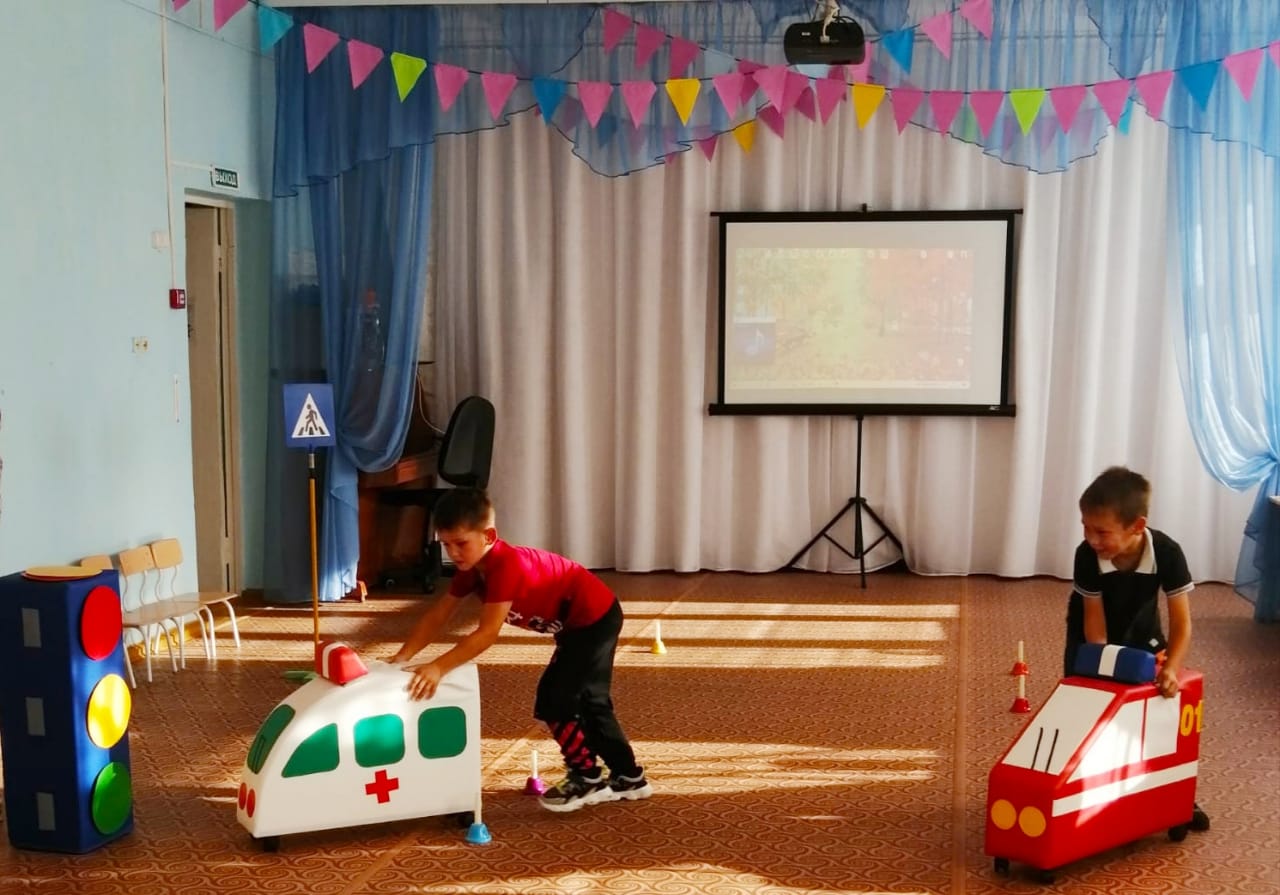 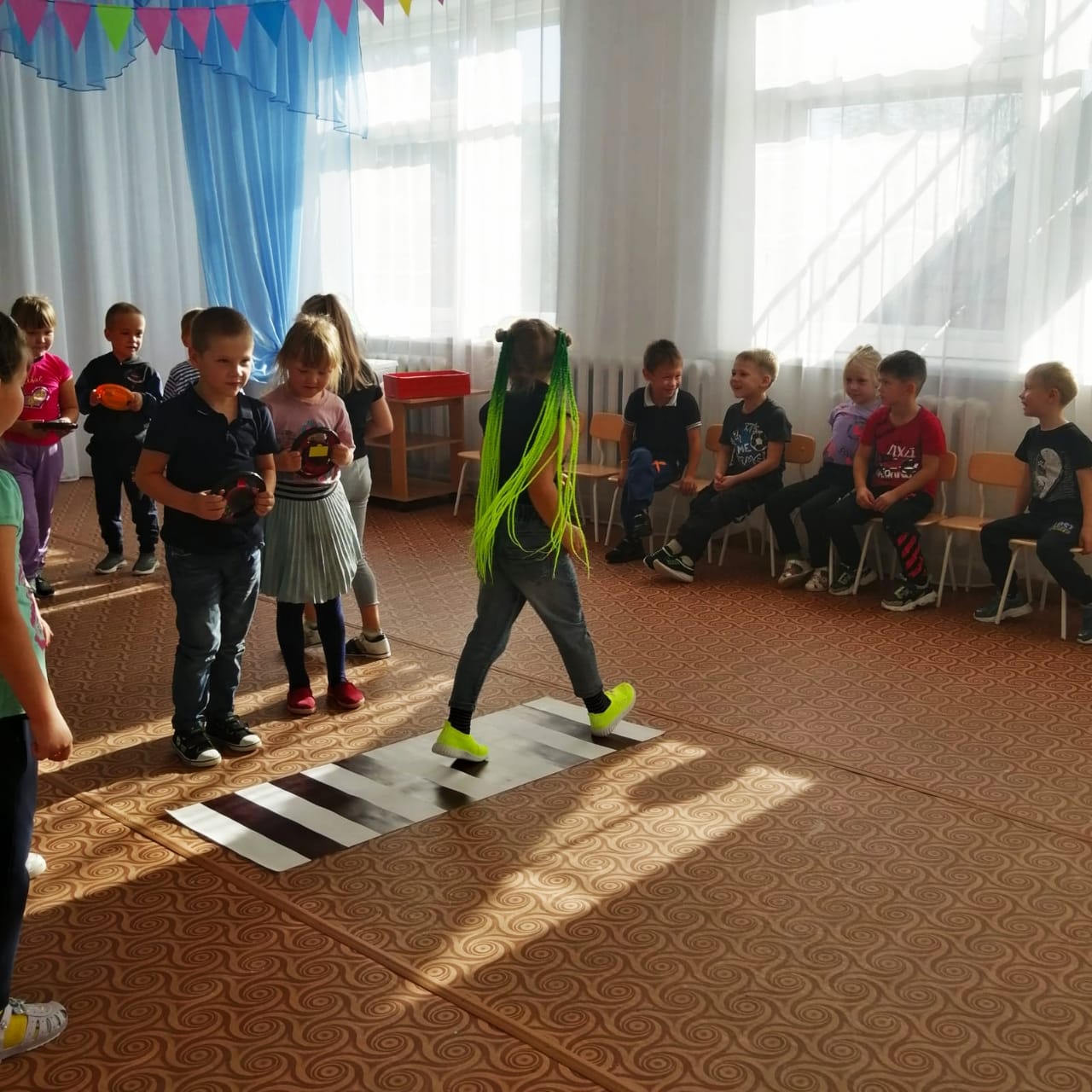 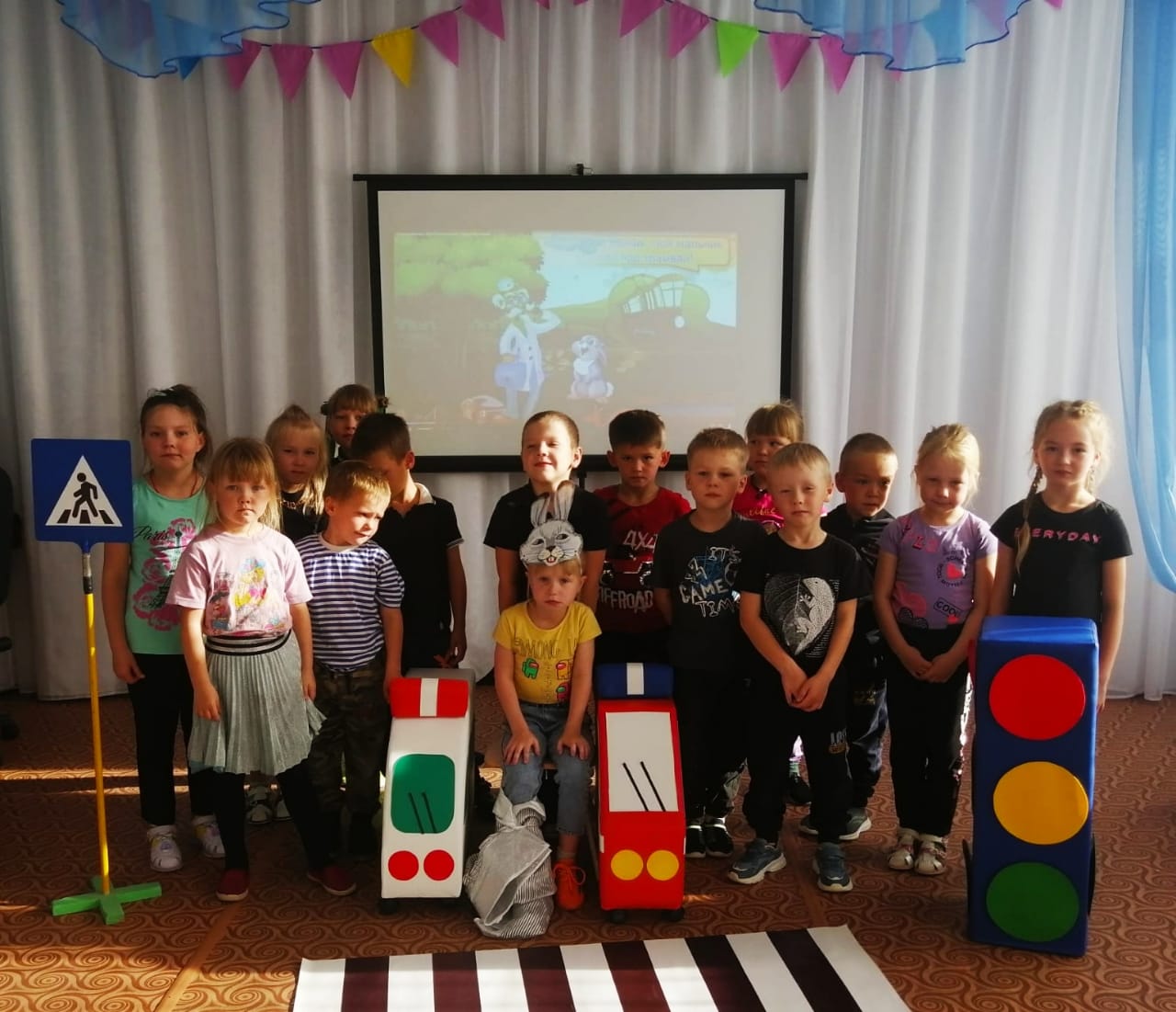 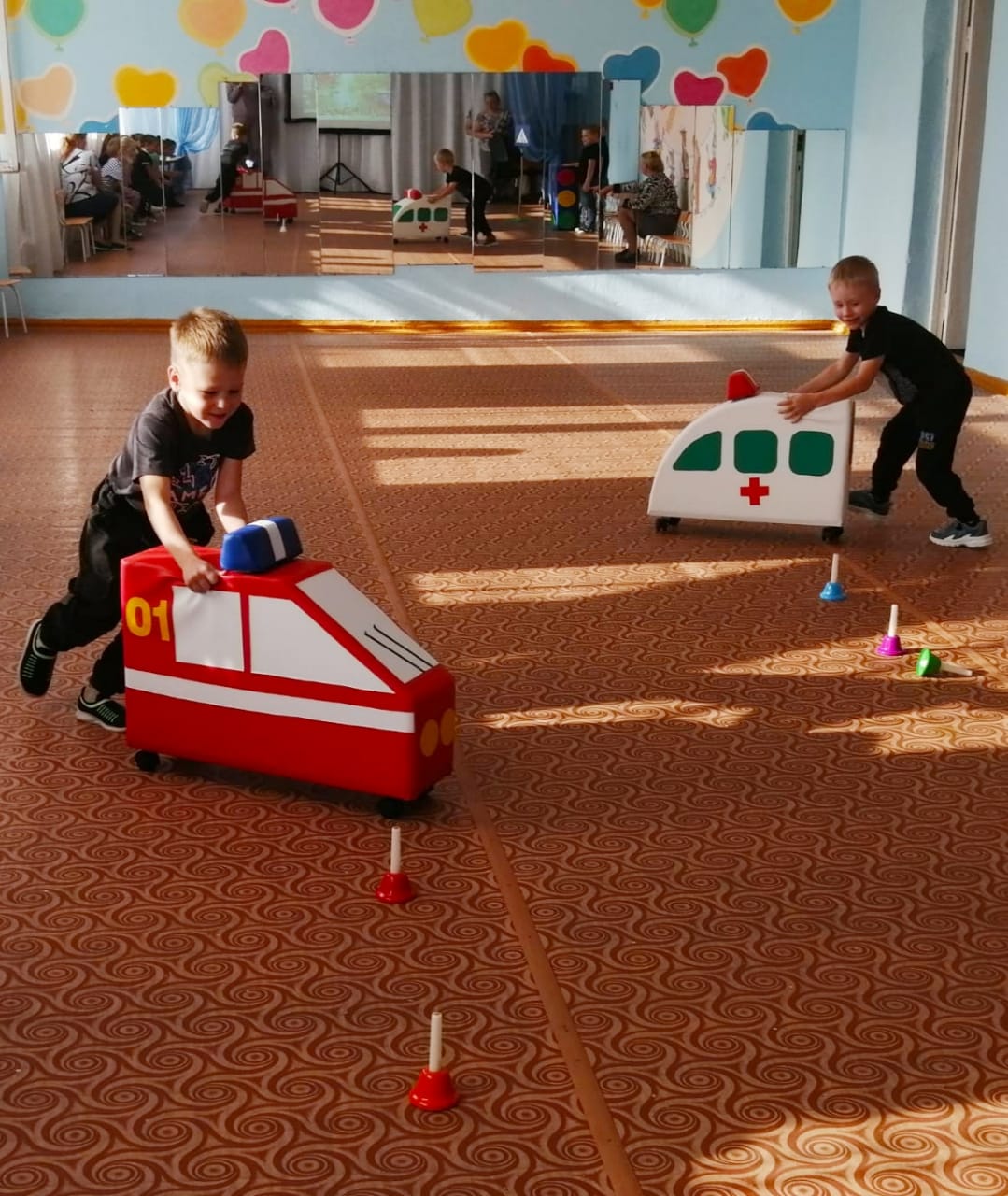 